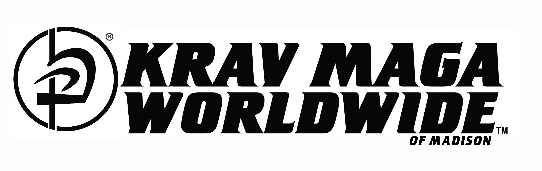 CLASS/COURSE WAIVERCONSENT TO PHYSICAL CONTACT I understand the nature of physical contact in boxing, fitness, martial arts and self-defense training, and I understand that I have the right to immediately withdraw from any exercise or drill in which the conduct of any party seems beyond the scope of training or makes me uncomfortable. I agree to abide by Facility etiquette in all matters pertaining to training, and I shall not in any way conduct myself inappropriately or take inappropriate advantage of the contact the training allows.NOTICE OF CONSENT TO INSTRUCTORS Krav Maga Worldwide of Madison LLC seeks to make use of highly trained professional Instructors with both expertise and experience in self-defense, weapons tactics and fitness. Classes may be taught by the head Instructor or any other qualified Instructor. Should an instructor be unavailable for a give class a junior instructor, senior Member or guest Instructor may teach. The choice of Instructor is left to the discretion of the training facility. I understand that I may not always have the Instructor I desire, but I shall learn from whoever is teaching, to show the respect due to position of Instructor to whomever is teaching, and to conduct myself in accordance with the etiquette established at this facility. I understand that I have the responsibility for my own safety without regard to who is teaching the class. I specifically consent to any Instructor whom the facility, Instructors or staff feel are sufficiently qualified by any standards they set to teach the class. I specifically understand and agree that the full force of this document applies without regard to who is teaching the class.ASSUMPTION OF RESPONSIBILITIES AND RISK Safety is not the sole responsibility of Instructors and staff. Everyone in class is responsible for their own safety and the safety of those around them. All members have the right and responsibility to excuse themselves from any exercise they believe will be harmful to them. Self-defense, weapons tactics, and fitness classes is a potentially dangerous activity. Bumps, bruises, scrapes, scratches, and soreness are commonplace, and most Members will encounter this sort of minor injury from time to time in their training. More serious injuries are possible, including sprains, strains, twists, cramps and injuries of similar magnitude and Members can expect to encounter these injuries infrequently. The possibility of more serious injury exists, including fractured bones, broken bones, torn ligaments, though not all Members encounter such serious injuries. There remains, despite safety precautions, the remote possibility of crippling injury or death, though this is certainly not expected in this program. I understand the above statement of risk, and I understand the rights and responsibilities of Members. I assume responsibility for my own safety (or the safety of my child), understanding and accepting the risks involved with training at the Facility. Even if the instructor has informed me that no serious injuries have ever happened in this Facility or with any of the instructors; I understand that this does not mean that there is no possibility of harm. By assuming this risk, I completely absolve Krav Maga Worldwide of Madison LLC, (a.k.a KWM of Madison and KMWM), Owners, staff, guests, Members, landlords, management companies and all other parties of liability for my harm, unless intentionally caused in criminal conduct. I hereby release, discharge, and covenant not to sue Krav Maga Worldwide LLC, KMW Instructors, staff, guests, Members, landlords, owners, leasers of premises, management companies and any and all other parties from all liability, claims, demands, losses, or damages on my account caused or alleged to be causes in whole or in part by the negligence of the Releases or otherwise, including negligent rescue operations, and I further agree that if, despite this release and waiver of liability, assumption of risk, and indemnity agreement I, or anyone on my behalf, makes a claim against any of the Released, I will indemnify, save and hold harmless each of the Releases from any litigation expenses, attorney fees, loss, liability, damage, or cost which any may incur as the result of such claim. Krav Maga Worldwide of Madison, 7190 Wall Triana Hwy. # C, Madison, AL 35757	Pg 1 of 2PHOTOGRAPHS, VIDEOS, RECORDINGS I understand that I may be photographed, filmed and/or recorded both audible and visual due to the facilities security systems and other recording devices. I authorize Krav Maga Worldwide of Madison LLC and its representatives to use such photographs or recordings without compensation to them, for any purpose that is not vulgar, insulting, or damaging and is done so with THE SOLE PURPOSE OF PROMOTING MEMBERSHIPS AND ACTIVITY RELATED TO THE FACILITY. I have read this agreement, fully understand its terms, understand that I have given up substantial rights by signing it and have signed it freely and without any inducement or assurance of any nature and intend it to be a complete and unconditional release of all liability to the greatest extent allowed by law and agree that if any portion of this agreement is held to be invalid the balance, notwithstanding, shall continue in full force and effect. If signing for a minor as a parent or legal guardian, I understand the nature of the Facility’s activities and the minor’s experience and capabilities and believe the minor to be qualified, in good health, and in proper physical condition to participate in such Activity. I hereby release, discharge, covenant not to sue and agree to indemnify and save and hold harmless each of the Releases from all liability, claims, demands, losses, or damages on the minor’s account caused or alleged to be caused in whole or in part by the negligence of the Releases or otherwise, including negligent rescue operations and further agree that if, despite this release, I , the minor, or anyone on the minor’s behalf makes a claim against any of the Releases named above, I will indemnify, save and hold harmless each of the Releases from any litigation expenses, attorney fees, loss liability, damage, or costs any may incur as the result of such claims.INTENT OF TRAINIING I hereby receive this training from Krav Maga Worldwide of Madison a.k.a. (KMW of Madison, KMWM) having no intent to do harm or to premeditate an attack against any law abiding citizen, law enforcement personnel, or to gain any other value, skills, tactics, or knowledge to use in an unlawful manner or to cause injury or death to any person who is not an immediate threat to my life or the life of another. The training received will only be used, and when needed, for self-defense purposes only.The terms and conditions of this waiver and release shall apply to any future Membership agreement.PLEASE PRINT CLEARLY Name: .................................................................................................................... ……………………………………………………. Birth Date: .................................................Address: ................................................................................................................................ City: ........................................... State: .................... ZIP: ...............................E-mail: .......................................................................................................................................................................... Phone: ............................................................................Signature (must be over 18 years old or have authorization from a legal parent or guardian):..........................................................................................................................................................................................Today’s Date: …………………………………EMERGENCY CONTACT INFORMATIONName………………………………………………………………………………...Phone.………………………………………………………..Relationship………………………………………………………………………...Krav Maga Worldwide of Madison, 7190 Wall Triana Hwy. # C, Madison, AL 35757	Pg 2 of 2